Request to authorise absence from school due to exceptional circumstances Schools are only able to authorise absence from school in exceptional circumstances. In making a request for an authorised absence from school you will need to explain why the circumstances are exceptional. Please note: There is no general right to authorise absence for a family holiday. If you take your child out of school without permission the absence will be unauthorised, and we will consider legal action.  You are advised not to make any arrangements until your request has been considered. Section A – to the headteacher, I wish to apply for Child’s name: ____________________ Class: ____________________ To be authorised as absent from school (please include dates and time): from ______________________ to ______________________ (inclusive dates) If your child has siblings that are also applying for a leave of absence please enter their name and school below:Child’s name(s): ____________________ School(s):  ____________________ Section B Please explain why you are applying for an authorised absence and the circumstances which make your application exceptional; and therefore the leave cannot be taken within the normal 13 weeks holiday your child has from school. If you are requesting authorisation to attend a specific event please confirm the date of the event and explain your travel arrangements. If you require additional space please continue on the final page of this document. Section C I am the parent/carer with whom the student normally resides. The information I have given on this form is correct. Signature (parent/carer): ____________________ Date: ____________________ Education (Pupil Registration) (England) Regulations 2006 have been amended (as of 1 September 2013) to prohibit the proprietor (headteacher) of a maintained school granting leave of absence to a pupil except where an application has been made in advance and the proprietor considers that there are exceptional circumstances relating to the application.   Continuation of section B (if required): Section D – for school use only.  Tick as appropriate.       Request approved for ____ number of days from the dates and times ____________ ___________________________________________________________________  A personal discussion with you is requested. Please contact: _________________ 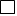 Request not approved as the circumstances are not considered to constitute an exceptional reason and/or the impact of this absence will affect your child’s educational progress. PLEASE NOTE: This leave absence form serves as a Penalty Notice Warning letter to parents/carers. Any unauthorised absence during this period of time may be subject to a penalty notice for non attendance being issued.Please be aware that with immediate effect, if a Penalty Notice has previously been issued and this has been ineffective in addressing the absenteeism, the case must be referred to the Attendance Legal Panel (ALP) who will thendecide whether to issue a subsequent Penalty Notice or recommendalternative intervention which may include parental prosecution. 	 	 Headteacher: _____________________ Date: _____________________ Current attendance rate: _________ 